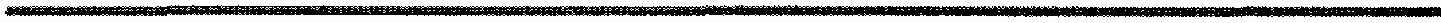              КАРАР                                                            ПОСТАНОВЛЕНИЕ           8 июль 2019 йыл                      № 47                    8 июля 2019 годаОб отмене Постановления № 439 от 24 декабря 2018 года «Об определении перечня объектов для отбывания осужденными обязательных работ на 2019 год»           В соответствии со ст. 7, 19, 35, 36, 37 Федерального закона от 6 октября 2013 года № 131-ФЗ «Об общих принципах организации местного самоуправления в Российской Федерации», протеста прокуратуры Мишкинского района от 20 июня 2019 года, администрация сельского поселения Акбулатовский сельсовет муниципального района Мишкинский район Республики Башкортостан п о с т а н о в л я е т:Отменить действие Постановления № 439 от 24 декабря 2018 года «Об определении перечня объектов для отбывания осужденными обязательных работ на 2019 год».Данное решение довести до сведения руководителей предприятий и организаций.Контроль исполнения постановления оставляю за собой.Глава сельского поселения                                                       В.И. БикмурзинБашšортостан Республикаhы Мишкº районы муниципаль районыныœ Аšбулат аулы советы ауыл билºìºhå Хакимиºòå 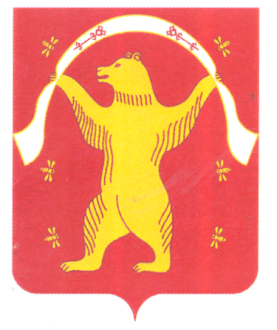 Администрация сельского поселения Акбулатовский сельсовет муниципального района Мишкинский район Республики Башкортостан